АРМЕНИЯЗемля НояЕреван – Эчмиадзин – Звартноц – Ереван – Хор Вирап – Арени – Нораванк – Джермук – Горис – Хндзореск – Татев – водопад Шаки – Карахундж –Гермон – Селимский перевал – Норадуз – озеро Севан – Севанаванк – Гегард – Гарни – Ереван – Амберд – Ереван
7 дней/6 ночей Период действия программы: 01.01.2019 – 31.12.2019Даты заездов: 16.04, 21.05, 07.06, 02.07, 08.08, 05.09, 03.10, 02.11Номер тура: ATG 006Стоимость тура на человека, USDОтели, проживание в которых предусмотрено программой тура (или аналогичные)В стоимость включено:- размещение в двухместном номере в отелях 3* на базе ВВ- 5 обедов и 3 ужина в лучших ресторанах с армянской кухней, в гостевых и сельских домах с национальным колоритом- трансферы в/из аэропорта- транспорт на всем протяжении тура- все указанные в туре экскурсии- услуги русскоговорящего гида для экскурсий по маршруту- входные билеты в достопримечательности- мастер-классы, указанные в программе- дегустации вина и коньяка- налогиДополнительно оплачивается:- международный авиаперелет- медицинская страховка- любые личные расходы- чаевые и услуги портье- расходы в случае госпитализации или эвакуации- прочие услуги, не указанные выше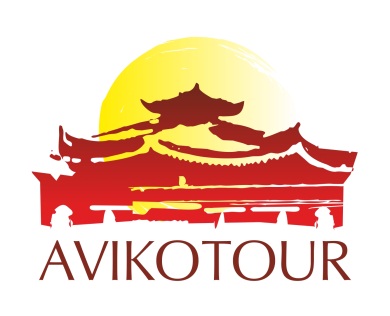 ООО «Авико Тур» 01021, Украина, г. Киев, ул. Липская 15ВТел./Факс: 044 253 85 25, Email: info@aviko-tour.com.ua www.aviko-tour.com.ua«Aviko Tour» LTD., Ukraine, Kiev, Lipskaya street, 15VTel./Fax: 044 253 85 25, Email: info@aviko-tour.com.ua www.aviko-tour.com.uaДень/городПрограмма1 деньЕреванГрупповой экскурсионный тур в Армению начинается с прибытия в Ереван.Встреча в аэропорту и трансфер в отель.Ереван – столица, крупнейший город, а также политический, экономический, культурный и научный центр Армении. Этот древнейший город был основан еще в 782 году до н.э., когда только-только зарождался Карфаген, а Рима еще не было и в помине. Армянские легенды возводят основание города Ереван к Ною, выводя название города из восклицания: «Еревац!» (Она появилась!), якобы сделанного Ноем, когда из-под воды показалась вершина Малого Арарата.После небольшого отдыха Вас ждет знакомство с достопримечательностями города Ереван. Вы увидите:- парк Ахтанак (парк Победы), посвященный победе СССР во Второй мировой войне. Именно здесь находится монумент Мать Армения, являющийся символом победы и мужества армянского народа и олицетворяющий вечную готовность армян защищать свою Родину. С территории открывается панорамный вид на центр города Ереван;- Каскад – помпезную лестницу, построенную из молочного туфа с фонтанами, цветочными клумбами и ночной иллюминацией за зданием оперного театра для того, чтобы соединить нижний и верхний город. Ереванский каскад включен в комплекс Центра искусств Гафесчяна и содержит ряд необычных и оригинальных архитектурных решений. С верхней площадки Каскада открывается фантастическая панорама города Ереван;- Музей современного искусства Гафесчяна, основу которого составляет личное собрание произведений искусства американского бизнесмена Джерарда Левона Гафесчяна. Музей строился на протяжении трех лет, торжественное его открытие состоялось в 2009 году. Миссия музея – показать в Армении великолепные экземпляры современного искусства и предъявить мировой общественности лучшие образцы армянской культуры;- Армянский академический театр оперы и балета, построенный в 1933 году. Здесь были поставлены первая армянская опера «Ануш» и опера «На рассвете», посвященная установлению в Армении советской власти, а также оперы русских и немецких композиторов. Армянский оперный театр одним из первых в СССР начал развивать постановки мюзиклов.Ужин с фольклорной программой в «Таверне Ереван», после которого Вас ждет вечерняя прогулка по центру Еревана – пеший тур по Северному проспекту к площади Республики.Ночь в отеле.2 деньЕреванЭчмиадзинЗвартноцЕреванЗавтрак в отеле.После завтрака Вы посетите:- музей Матенадаран – крупнейший центр армянской письменной культуры, научно-исследовательский институт, где хранятся и реставрируются древние рукописи и манускрипты. Здесь находится около 17000 рукописей на армянском, персидском, арабском, сирийском, греческом, иврите и других языках, а также фрагменты пергаментов 5-6 веков, рукописи 9-10 и последующих столетий, окаменевшие фрагменты рукописей, найденные в пещерах, копии первых печатных книг и др.;- Эчмиадзин – один из наиболее значительных культурных и религиозных центров страны, резиденцию Католикоса всех армян, центр Армянской Апостольской Церкви. В городе находится Эчмиадзинский монастырь, который за свою историю превратился в настоящее хранилище дорогих подарков, драгоценностей, изделий лучших мастеров, и что еще важнее, собрал и сохранил одну из самых больших коллекций древних рукописей в мире. Эчмиадзинский кафедральный собор – древнейший христианский храм в Армении, один из первых во всем христианском мире. В соборе хранится множество священных христианских реликвий: копье, которым пронзили Христа, части Креста и Тернового Венца, фрагмент Ноевого ковчега, часть мощей Иоанна Крестителя, мощи Григория Просветителя и других святых;- Звартноц – уникальное величественное сооружение раннехристианской архитектуры, которое было основано в 641 году. Это был один из самых величественных армянских храмов. Сегодня здесь открыт археологический заповедник и музей, где представлены модели-варианты реконструкции храма, скульптурные фрагменты сооружения, фрагменты стен из вулканического туфа, барельефы, элементы декора, кусочки мозаики. Звартноц находится под охраной Всемирного наследия ЮНЕСКО.Обед в ресторане национальной кухни «Таверна Ттени».Возвращение в Ереван, где Вас ждет экскурсия с дегустацией на Ереванский Коньячный Завод «АрАрАт» – ведущее предприятие Армении по производству алкогольных напитков. «АрАрАт» сохраняет традиции производства легендарного коньяка с 1887 года. Именно тогда купец Нерсес Таирян построил в городе Ереван первый винно-коньячный завод. На этом предприятии, оснащенном самым современным оборудованием, и по сей день производят легендарные армянские коньяки «АрАрАт».Свободный вечер.Ночь в отеле.3 деньЕреванХор ВирапАрениНораванкДжермукГорисЗавтрак в отеле.После завтрака переезд в Горис.По дороге Вы посетите:- Хор Вирап – одно из святых мест Армянской Апостольской Церкви, где, согласно легенде, находится та глубокая яма, в которую по велению Трдата III был брошен Григорий Просветитель за проповедование христианства. Отсюда, по сути, и распространилось христианство по Армении. Сегодня Хор Вирап привлекает туристов еще и тем, что он близко расположен к горе Арарат, поэтому увидеть легендарные вершины в непосредственной близости можно только от этой древней обители;- Арени – небольшую деревню с очень древней историей, уходящей вглубь тысячелетий. Для археологов и историков со всего мира Арени – это, в первую очередь, пещеры времен энеолита, самая известная из них – Арени 1 или Птичья пещера. В 2008 году тут нашли кожаную обувь, которую создали 3600 лет до н. э. Тут же были обнаружены прекрасно сохранившиеся захоронения людей, удалось получить на сегодняшний день самые древние клетки ДНК человека. Также Арени – это одно из самых известных мест в Армении, которое славится различными сортами вин. В одном из маленьких винодельных заводов или в доме крестьянина у Вас будет возможность попробовать армянское вино;- Нораванк – старинный монастырь, который является жемчужиной армянской храмовой архитектуры. Бывший когда-то резиденцией епископов и крупным духовным центром Армении, сейчас комплекс монастыря – часть колоритного ландшафта с нависающими на купола храмов терракотовыми утесами;- Джермук – уникальный курорт, расположенный на живописном плато на высоте 2000 м. Высокие горные хребты, альпийские луга и густые леса окружают плато, благодаря чему в городе абсолютно чистый воздух, очищенный от пыли и наполненный запахом цветов. Главная особенность курорта – это термальные источники, вода из которых по своему химическому составу и целебным свойствам очень схожа со знаменитыми водами Карловых Вар.Обед в доме местного винодела Давида, который угостит Вас шашлыком, приготовленным в тандыре.Прибытие в Горис – город, расположенный в горном котловане, окруженном скалистыми грядами и пещерами розового цвета. Он представляет собой образец превосходно спланированного зеленого и уютного городка, окруженного живописным горным ландшафтом.Размещение в отеле.Ужин и ночь в отеле.4 деньГорисХндзорескТатевводопад ШакиКарахунджГермонЗавтрак в отеле.После завтрака переезд в Гермон.По дороге Вы посетите:- Хндзореск – деревню, знаменитую своим пещерным городом. Столетия назад пещеры, многие из которых были высечены человеком, использовались не только как жилье, но и как убежище (военное укрепление). Старый Хндзореск был самым большим селом в Восточной Армении с его 1800 домами и 7 действующими школами. После переселения в новый поселок, расположенный на горе, некоторые люди продолжали жить в скалах вплоть до 1980-х годов, более того – и поныне некоторые пещеры используются в качестве складов, подвалов или скотного двора. Недавно в селе Хндзореск открылось уникальное строение – Качающийся мост. Длина моста составляет 160 м, высота от самой глубокой точки ущелья – 63 м, и одновременно его могут пересечь 700 человек;- Татев – один из самых древних монастырей Армении, в который Вы подниметесь на самой длинной в мире канатной дороге «Крылья Татева». Татев был основан в конце 9 века на месте древнего святилища. Это настоящий шедевр, сочетающий средневековую архитектуру и сказочную природу;- водопад Шаки, который расположен в ущелье реки Воротан и высота которого составляет 18 м;- Карахундж – доисторический каменный комплекс, расположенный на горном плато на высоте 1770 м. Многие называют его армянским Стоунхенджем. Он включает 222 вертикально стоящих больших камня. Предназначение армянского Стоунхенджа до сегодняшних дней остается невыясненным. Некоторые считают, что это остатки храма неведомых древних богов, другие полагают, что это место для проведения ритуалов, а третьи утверждают о том, что это древняя обсерватория или площадка для посадки инопланетных кораблей.Обед в ресторане отеля «Basen».Прибытие в затерянное в горах поселение Гермон, где в уютном отеле у Вас запланирован ужин.Ночь в отеле.5 деньГермонСелимский перевалНорадузозеро СеванСеванаванкДилижанАгарцинЕреванЗавтрак в отеле.После завтрака переезд в Ереван.По дороге Вы посетите:- Селимский перевал – ущелье, через которое много веков проходили торговые пути многочисленных караванов верблюдов, везущих дорогой товар на запад. Путники и животные, путешествующие по Шелковому пути, нуждались в отдыхе, и ради этого в 1332 году здесь и был построен Караван-сарай;- Норадуз – старинное армянское село, которое в 16 столетии являлось резиденцией армянских князей. Главная достопримечательность – кладбище Норадуз, которое является самым большим кладбищем хачкаров (каменных крестов) в мире;- озеро Севан – самое большое озеро на Кавказе, одну из красивейших достопримечательностей Армении. Это чудо природы расположено на высоте 1900 м в огромной горной чаше, которую окружают живописные склоны, поросшие лесом, каменные обрывы, степи, альпийские луга и галечные пляжи. Территория вокруг озера Севан является Национальным заповедным парком. Здесь Вы посетите монастырь Севанаванк, который был построен монахами еще в 8 веке.Обед в колоритном гостевом доме «Цахкунк», где шеф-повар проведет для Вас мастер-класс по приготовлению блюд из даров Севана (для групп больше 10 чел).После обеда Вы посетите:- Дилижан – горноклиматический и бальнеологический курорт со специфической флорой и фауной. Климат окрестностей города Дилижан, расположенного на высоте около 1400 метров над уровнем моря, мягок и довольно сух. Центр города расположился на правом берегу реки Агстев, здесь сосредоточены его жилые кварталы и магазины. Здесь же находится отреставрированный квартал исторической застройки. На левом берегу реки расположилась курортная зона со множеством санаториев, домов отдыха и пансионатов. Здесь находятся минеральные источники «Дилижан», богатые углекислым газом, вода из которых является аналогом боржомских вод;- Агарцин – средневековый монастырский комплекс, построенный в 10-13 веках. В комплекс монастыря входят три церкви, трапезная и остатки усыпальницы царского рода Багратидов. Кроме того, на территории монастыря есть древние хачкары.Прибытие в Ереван.Размещение в отеле.Ночь в отеле.6 деньЕреванГегардГарниЕреванЗавтрак в отеле.После завтрака Вы посетите Национальный исторический музей Армении, основанный в 1921 году. Музейная экспозиция разделена на несколько отделов: археологический, этнографический, отдел нумизматики, отдел исторической архитектуры и отдел новой и новейшей истории Армении.Дальше Вас ждет шопинг сувениров и местных продуктов, пользующихся большим спросом среди гостей – вино, коньяк, сухофрукты, травы, сладости, золотые изделия, керамика и т.д. Для этого Вы посетите Вернисаж – рынок сувениров и Ташир – рынок сладостей и сухофруктов местного приготовления.После Вы посетите:- Гегард – монастырский комплекс, полное название которого по-армянски переводится как «монастырь копья». Легенды рассказывают, что сюда было привезено то самое историческое копье Лонгина, с помощью которого избавили от мучений распятого Христа. Самая уникальная особенность монастыря – это то, что он расположен в горном ущелье и практически весь высечен в скалах;- Гарни – крепостной комплекс, памятник истории Армении античных времен, который располагается на высоком скалистом утесе, с трех сторон окруженном глубокими ущельями из практически вертикальных скал. На протяжении почти 7 веков крепость служила резиденцией царей Армении.В поселке Гарни, в гостевом доме Вы примете участие в мастер-классе по приготовлению лаваша и попробуете армянскую деревенскую кухню.Возвращение в Ереван.Ночь в отеле.7 деньЕреванЗавтрак в отеле.Свободное время.Трансфер в аэропорт.Перелет домой.Категория отелейСтоимостьОтели 3*645Город проживания / Количество ночей Отели 3*Ереван (2)Cascade Hotel / Nare HotelГорис (1)Goris Hotel / Mina HotelГермон (1)Lucytour HotelЕреван (2)Cascade Hotel / Nare Hotel